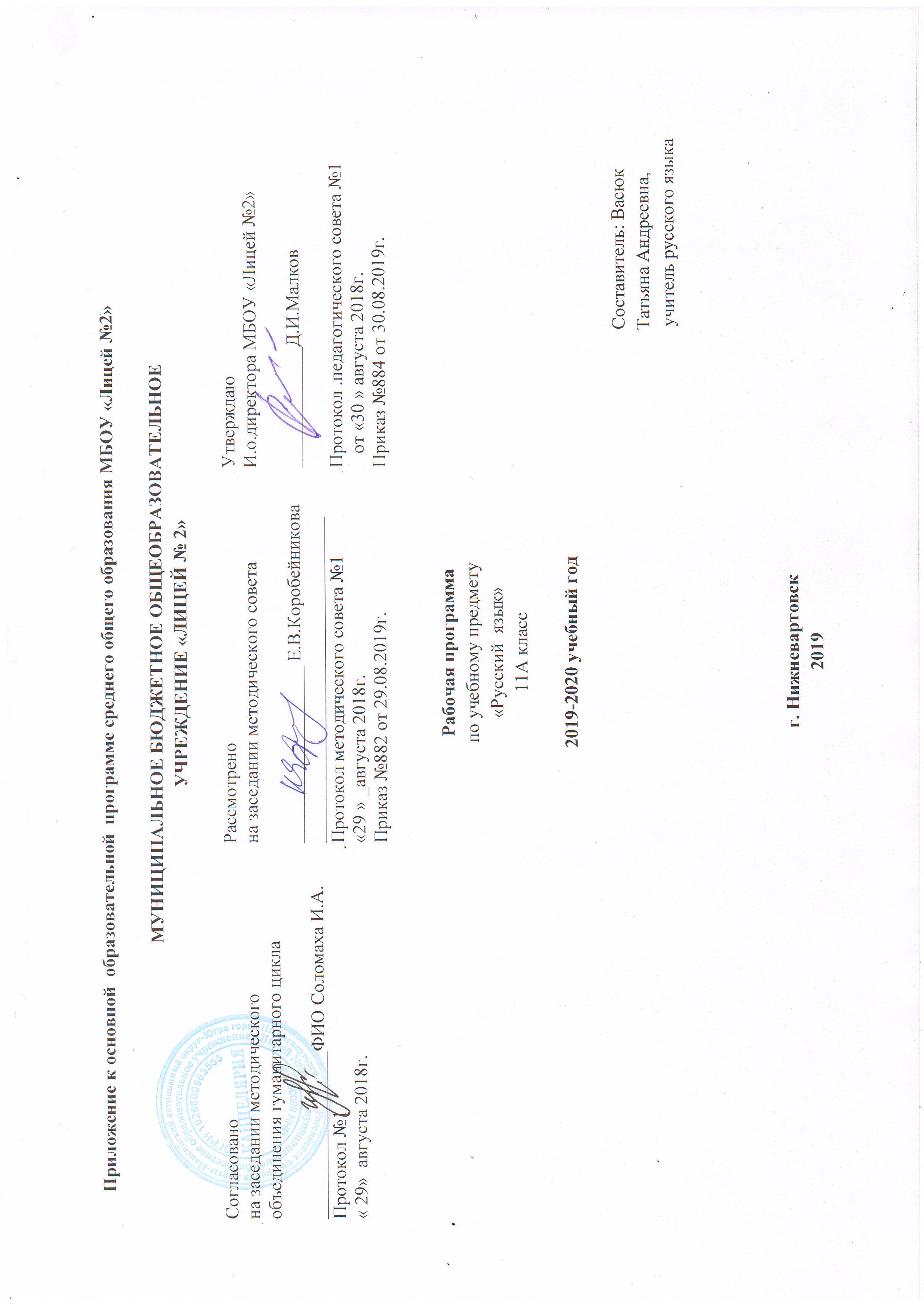 Содержание Пояснительная запискаТребования к уровню подготовки обучающихсяСодержание учебного предмета, курсаТематическое планирование с указанием количества часов на освоение каждой темы.Приложения:-Приложение №1: практическая  часть рабочей программы - Приложение №2: описание учебно-методического и материально-технического обеспечения образовательной  деятельности-Приложение №3: алгоритм работы с текстом- Приложение №4: отчет по экскурсии-Приложение №5:требования к проектной работе-Приложение №6. Планирование вопросов профориентационной  направленностиПояснительная запискаПрограмма по русскому языку  для 11  класса составлена  в качестве  приложения к основной  образовательной  программе среднего  общего образования МБОУ «Лицей №2» на основе: Федерального государственного образовательного стандарта среднего общего образования, утвержденного приказом  Министерства  образования РФ от 17.05.2012г. № 413г., с изменениями (приказ МО РФ № 1645 от 29.12. 2014г., приказ №.1578 от 31.12.2015г.,  от 29 июня 2017 года N 613);Фундаментального ядра содержания общего образования;Основной образовательной программы среднего  общего образования МБОУ «Лицей №2»;Примерной  программы по  учебному предмету Русский язык. 10-11кл. (Примерные программы по учебным предметам. Русский язык.10-11  классы: проект – М. : Просвещение, 2015. (Стандарты второго поколения.) Автор программы Н.Г.Гольцова,  М.: Просвещение, 2011;  Учебник: Русский язык.: 10-11 классы., базовый уровень: М., «Русское слово» / Н. Г. Гольцова, И. В. Шамшин, М.А.Мищерина, 2016.Цель учебного предмета «Русский язык»:воспитание гражданина и патриота; формирование представления о русском языке как духовной, нравственной и культурной ценности народа; осознание национального своеобразия русского языка; овладение культурой межнационального общения;развитие и совершенствование способности к речевому взаимодействию и социальной адаптации; информационных умений и навыков; навыков самоорганизации и саморазвития; готовности к осознанному выбору профессии; к получению высшего гуманитарного образования;углубление знаний о лингвистике как науке; языке как многофункциональной развивающейся системе; взаимосвязи основных единиц и уровней языка; языковой норме, ее функциях; функционально-стилистической системе русского языка; нормах речевого поведения в различных сферах и ситуациях общения;овладение умениями опознавать, анализировать, сопоставлять, классифицировать языковые явления и факты с учетом их различных интерпретаций; в необходимых случаях давать исторический комментарий к языковым явлениям; оценивать языковые явления и факты с точки зрения нормативности, соответствия сферы и ситуации общения; разграничивать варианты норм и речевые нарушения.Задачи  учебного предмета: В процессе преподавания учебного предмета «Русский язык»  решаются  следующие задачи:формировать навыки самостоятельной учебной деятельности, самообразования;совершенствовать орфографическую и пунктуационную грамотность обучающихся;развивать умения стилистически корректного использования лексики;формировать готовность к сотрудничеству, созидательной деятельности, умений вести диалог, искать и находить содержательные компромиссы.Место учебного предмета в учебном планеУчебный план МБОУ «Лицей №2» предусматривает в инвариантной части изучение русского языка в 11  классе в количестве  35 часов в год,  в том числе  18 часов на предмет «Русский язык» из предметной области «Филология» и 17 часов на предмет «Родной язык» из предметной области «Родной язык и родная литература».Планируемые результаты изучения учебного предмета, курсаПланируемыми результатами изучения учебного предмета «Русский язык»  в 11  классе являются: Содержание программы учебного предметаВведение (1ч)Из истории русского языкознанияСтилистика. Функциональные стили 2 ч.) Стилистика как раздел науки о языке, который изучает стили языка и стили речи,  а    также изобразительно-выразительные средства. Функциональные стили. Классификация функциональных стилей. Научный стиль. Официально-деловой стиль. Публицистический стиль. Разговорный стиль. Особенности литературно-художественной речи. Текст. Функционально-смысловые типы речи: повествование, описание, рассуждение. Анализ текстов разных стилей и жанров. Синтаксис и пунктуация. Повторение изученного в 5-10 классах (15 часов)Словосочетание. Классификация словосочетаний. Виды синтаксической связи, синтаксический разбор словосочетания.Предложение. Понятие о предложении. Классификация предложений. Предложения простые и сложные.Простое предложении. Виды предложений по цели высказывания. Виды предложений по эмоциональной окраске. Предложения утвердительные и отрицательные. Виды предложений по структуре. Двусоставные и односоставные предложения. Главные члены предложения. Тире между подлежащим и сказуемым. Распространенные и нераспространенные предложения. Второстепенные члены предложения. Полные и неполные предложения. Тире в неполном предложении. Соединительное тире. Интонационное тире.Порядок слов в простом предложении. Инверсия. Синонимия разных типов простого предложения.Простое осложненное предложение. Синтаксический разбор простого предложения. Однородные члены предложения. Знаки препинания в предложениях с однородными членами. Знаки препинания при однородных и неоднородных определениях. Знаки препинания при однородных и неоднородных приложениях. Знаки препинания при однородных членах, соединенных неповторяющимися союзами. Знаки препинания при однородных членах, соединенных повторяющимися и парными союзами.Обобщающие слова при однородных членах. Знаки препинания при обобщающих словах.Обособленные члены предложения. Знаки препинания при обособленных членах предложения. Обособленные и необособленные определения. Обособленные приложения. Обособленные обстоятельства. Обособленные дополнения. Уточняющие, пояснительные и присоединительные члены предложения. Параллельные синтаксические конструкции.  Знаки препинания при сравнительном оборотеЗнаки препинания при словах и конструкциях, грамматически не связанных с предложением. Знаки препинания при обращениях. Знаки препинания при вводных словах и словосочетаниях. Знаки препинания при вставных конструкциях. Знаки препинания при междометиях. Утвердительные, отрицательные, вопросительно-восклицательные слова.Сложное предложение Понятие о сложном предложении. Знаки препинания в сложносочиненном предложении. Синтаксический разбор сложносочиненного предложения. Знаки препинания в сложноподчиненном предложении с одним придаточным. Синтаксический разбор сложноподчиненного предложения с одним придаточным. Знаки препинания в сложноподчиненном предложении с несколькими придаточными. Синтаксический разбор сложноподчиненного предложения с несколькими придаточными. Знаки препинания в бессоюзном сложном предложении. Запятая и точка с запятой в бессоюзном сложном предложении. Двоеточие в бессоюзном сложном предложении. Тире в бессоюзном сложном предложении. Синтаксический разбор бессоюзного сложного предложения. Период. Знаки препинания в периоде. Синонимия разных типов сложного предложения.Предложения с чужой речью. Способы передачи чужой речи. Знаки препинания при прямой речи. Знаки препинания при диалоге. Знаки препинания при  цитатах. Употребление знаков препинания. Сочетание знаков препинания. Вопросительный и восклицательный знаки. Запятая и тире. Многоточие и другие знаки препинания. Скобки и другие знаки препинания. Кавычки и другие знаки препинания. Факультативные знаки препинания. Авторская пунктуация.Культура речи. Культура речи как раздел науки о языке, изучающий правильность и чистоту речи.      Правильность речи.Норма литературного языка. Типы норм литературного языка: орфоэпические, акцентологические, словообразовательные, лексические, морфологические, синтаксические, стилистические нормы. Качества хорошей речи: чистота, выразительность, уместность, точность, богатство. Виды и роды ораторского красноречия. Ораторская речь и такт. Составление руководства «Учусь говорить хорошо и правильно».Тематическое планирование с определением основных видов учебной деятельностиОсновные виды деятельности обучающихся на уроках русского языкаОценивание устных и письменных высказываний / текстов с точки зрения языкового оформления, уместности, эффективности достижения поставленных коммуникативных задач;анализ языковых единиц с точки зрения правильности, точности и уместности их употребления;выполнение различных  видов  разбора (фонетический, лексический, орфографический, грамматический, словообразовательный, лексико – фразеологический, морфологический, синтаксический, лингвистический);лингвистический анализ языковых явлений и текстов различных функциональных стилей;аудирование;овладение различными видами чтения (изучающим, ознакомительным, просмотровым), приемами работы с учебной книгой и другими информационными источниками, включая СМИ и ресурсы Интернетаизложение содержания прослушанного или прочитанного текста (подробное, сжатое, выборочное)написание сочинений, писем, текстов иных жанровинформационная переработка устного и письменного текста (составление плана текста; пересказ текста по плану; пересказ текста с использованием цитат; переложение текста; продолжение текста, составление тезисов, редактирование);создание текстов разных функционально – смысловых типов, стилей, жанров (реферирование; рецензирование, аннотирование);создание устных высказываний различных типов и жанров в учебно – научной, социально – культурной и деловой сферах общения, с учетом основных орфоэпических, лексических, грамматических норм  современного русского литературного языка, применяемых в практике речевого общения;участие в дискуссии;создание письменных текстов делового, научного и публицистического стилей с учетом орфографических и пунктуационных норм современного русского литературного языка;составление орфографических, пунктуационных упражнений, словарных диктантов самими учащимися;работа с различными информационными источниками (учебно – научными текстами, справочной литературой, средствами массовой информации, в том числе представленной в электронном виде, конспектирование);составление в электронном виде таблиц, тренажеров, тестов.Приложение №1Практическая часть рабочей программыПриложение №2Литература для учителя:1.Учебник: Русский язык.: 10-11 классы., базовый уровень: М., «Русское слово» / Н. Г. Гольцова, И. В. Шамшин, М.А.Мищерина, 2016.2.Голуб И.Б., Розенталь Д.Э. Русский язык. Орфография. Пунктуация.- М., 20003.Гольдин В.Е. Этикет и речь. Саратов, 1978.
4.Дейкина  А.Д.   Обучение  и  воспитание  на  уроках  русского  языка.                          
5.Львов М.Р. Словарь-справочник по методике русского языка.-М.,1988
6.Казарцева О.М. Культура речевого общения.-М.,2003.7..Озеров Ю.А. Экзаменационное сочинение на литературную тему. Пособие для поступающих в вузы.- М., 1994
8.Розенталь Д.Э., Голуб И.Б., Теленкова М.А.  Современный русский язык.–М., 1994.
9.Русский  язык: Сборник текстов для проведения письменного экзамена по русскому  языку за курс основной школы.9 класс. – М., 2002.
10.Тихонов А.Н. Словарь русских личных имён. – М.,1995
Литература для обучающихся:1. Учебник: Русский язык.: 10-11 классы., базовый уровень: М., «Русское слово» / Н. Г. Гольцова, И. В. Шамшин, М.А.Мищерина, 2016.2.Квятковский  А.П.  Школьный  орфоэпический  словарь. – М.,  1998.
3.Крысин  Л.П.  Толковый  словарь  иноязычных  слов. – М.,  1998.
4.Крысин  Л.П.  Школьный  словарь  иностранных  слов. – М.,  1997.
5.Мокиенко В.М.  Загадки  русской  фразеологии. – М.,  1990.
6.Солганик Г.Я.  Стилистика  русского  языка: Учеб. пособие  для общеобразоват.  учеб. заведений (10-11 кл.). – М., 1996.
Материально-техническое обеспечение:Ресурсы КМ-лицея Электронный тренажер.  Подготовка к ЕГЭ. Русский язык. Электронное практическое пособие. Дидактические материалы, разработанные учителем ( карточки-информаторы, диктанты, тесты и т.д.) МФУМультимедиа проекторИнтерактивная доскаДокумент-камераПриложение № 3 Алгоритм работы с текстом
I.Идентификация текста, то есть определение типа текста:
1)по структуре;
2)по знакам препинания;
3)по заголовку;
4)по картинкам, схемам.
II.Предвосхищение содержания текста на основе жизненного опыта и знаний учащихся из всех предметов по:
1)формальным вехам: картинкам, диаграммам, структуре текста, абзацам, по 1-му предложению, по последнему, по сноскам и т.д.;
2)смысловым вехам: словам с большой буквы, числительным, датам и т.д.
III.В процессе чтения выделять четыре функциональных вида чтения текста:
1)просмотровое и/или поисковое;
2)ознакомительное;
3)изучающее.
IV.Каждый вид чтения предполагает соответствующую стратегию текста для решения вполне конкретных задач урока.
V.Вид чтения определяется необходимостью информации из данного текста для решения конкретных учебных задач.
VI.Независимо от вида чтения необходимо соблюдать последовательность в действиях учителя и учащихся по извлечению информации.
VII.Нельзя перейти ни к одному виду чтения, минуя предшествующее, т.к. просмотровое-это чтение для определения темы текста или ответе на вопрос: "О чем здесь идет речь?";
Ознакомительное чтение-это извлечение не менее 70% содержащейся в тексте информации, (как правило-основной информации) с ответами на вопросы: "Что? Кто? Где? Когда?"
Изучающее чтение- 100% извлечение информации, т.е. наиболее полное и глубокое, с ответами на вопросы: почему? как? какова главная идея? основные мысли?
VIII.Каждый вид чтения должен обязательно завершаться контролем за результативностью извлечения максимальной информации в соответствии с видом чтения.
Приложение № 4  Отчет по экскурсии Ученика _________ класса                             от    «_____» __________________20_____г.Тема  экскурсии:_____________________ Учебный  предмет, курс, в рамках  которого   организована  экскурсия:______________ Вид экскурсии__________________Цель  экскурсии (цель  ученика):___________________________________  Информация , подтверждающая   достижение   цели:1 вариант:2 вариант (в случае , если  отчет   оформляется  творческой  работой)Тезисы , краткие  выводы     по итогам выполненной         творческой  работы ( реферата, проекта , сочинения  и пр. ),  с приложением  подтверждающих   материалов (реферата, проекта , сочинения  , фото-, видеоматериалов, рисунков,   поделок и пр.) Отчет  подготовил : обучающийся  _____ класса      / Фамилия .  И/________________/Отчет   проверил : учитель: ____________________ , «_____» __________20___Г.Оценка :_________(______________)                 / Фамилия .  И.О. /________________/  Приложение  № 5 Требования к проектной работеПроектная деятельность – это способы решения проблем. Проектный метод обучения предполагает, что проектирование выполняется не под опекой преподавателя, а вместе с ним, строится не на педагогическом диктате, а на педагогике сотрудничества. Проектирование предполагает также изучение не только технологий, но и, собственно, деятельности людей в производственной и непроизводственной сферах хозяйства.	Проектирование как метод познания должно оказывать учащимся практическую помощь в осознании роли знаний в жизни и в обучении, когда они перестают быть целью, а становятся средством в подлинном образовании, помогая овладевать культурой мышления. Оно направлено также на психофизическое, нравственное и интеллектуальное развитие школьников, активизацию их задатков и способностей, сущностных сил и призвания, включение в успешную трудовую деятельность и систему общечеловеческих ценностей, формирование и удовлетворение их деятельностных и познавательных запросов и потребностей, создание условий для самоопределения, творческого самовыражения и непрерывного образования. Выполняя проекты, учащиеся на собственном опыте должны составить представление о жизненном цикле изделий – от зарождения замысла до материальной реализации и использовании на практике. При этом важной стороной проектирования является оптимизация предметного мира, соотнесение затрат и достигаемых результатов.Примерная последовательность проектной деятельностиВыявление проблемы (выбор темы проекта), определение цели проектной деятельности.Определение путей решения проблемы, изучение требований, условий, необходимых для решения проблемы.Сбор информации, изучение социальной литературы (в том числе в сети Интернет),  опрос взрослых, друзей. Выработка идей, вариантов выполнения проекта.Выбор оптимальной идеи, ее развитие. Из трех – четырех вариантов выбирают лучший и менее дорогой. Для этого подсчитывают примерную себестоимость каждого из вариантов проекта, определяют требования к будущему изделию, наиболее важные для вас.Планирование проектной деятельности (изготовление изделия, проведение праздника и др.) . На этом этапе определяют сроки, последовательность и график проектной деятельности.Выполнение проекта (изготовление изделия, организация и проведение праздника): подбор материалов, оборудования для изготовления изделия), организация рабочего места. Определение последовательности выполнения (технологических) операций, подбор или разработка необходимой технической документации, контроль каждого этапа технологического процесса.Анализ результатов проектной деятельности, контроль и испытание изделия, сопоставление результатов, анализ успехов и допущенных ошибок, предложения по изменению технологического процесса в случае повторного изготовления изделия, подсчет материальных затрат и сравнение их с проектируемыми расходами.Оформление проекта в виде пояснительной записки. Формирование цели проекта, идеи его выполнения, расчет себестоимости, оформление технологической документации.Приложение №6. Планирование вопросов профориентационной  направленности Личностные  результаты У обучающегося будут сформированы:- российская гражданская идентичность, патриотизм, уважение к своему народу, чувства ответственности перед Родиной;-мировоззрение, соответствующее современному уровню развития науки и общественной практики, основанного на диалоге культур, а также различных форм общественного сознания, осознание своего места в поликультурном мире;-основ саморазвития и самовоспитания в соответствии с общечеловеческими ценностями и идеалами гражданского общества; готовность и способность к самостоятельной, творческой и ответственной деятельности;-толерантное сознание и поведение в поликультурном мире, готовность и способность вести диалог с другими людьми, достигать  взаимопонимания, находить общие цели и сотрудничать для их достижения;-навыки сотрудничества со сверстниками, взрослыми в образовательной, учебно-исследовательской и других видах деятельности;-нравственное сознание и поведение на основе усвоения общечеловеческих ценностей;-готовность и способность к образованию, в том числе самообразованию;-эстетическое отношение к миру;-принятие и реализация ценностей здорового и безопасного образа жизни;-осознанный выбор будущей профессии и возможностей реализации собственных жизненных планов.Обучающийся получит возможность для формирования:-патриотизма, уважение к своему народу, чувства ответственности перед Родиной;-мировоззрения, соответствующего современному уровню развития науки и общественной практики, основанного на диалоге культур, а также различных форм общественного сознания, осознание своего места в поликультурном мире;- основ саморазвития и самовоспитания в соответствии с общечеловеческими ценностями и идеалами гражданского общества; -способности к самостоятельной, творческой и ответственной деятельности;-толерантного  сознания и поведения  в поликультурном мире, готовность и способность вести диалог с другими людьми, достигать взаимопонимания, находить общие цели и сотрудничать для их достижения;-навыков  сотрудничества со сверстниками, взрослыми в образовательной, учебно-исследовательской и других видах деятельности;-нравственного  сознания  и поведения  на основе усвоения общечеловеческих ценностей;-готовности  и способности к образованию, в том числе самообразованию;-эстетического отношения  к миру;-осознанного выбора  будущей профессии и возможностей реализации собственных жизненных планов.Метапредметные результаты:Регулятивные УУД:Обучающийся научится: -самостоятельно выделять и формулировать познавательную цель, искать и выделять необходимую информацию;-применять методы информационного поиска, в том числе с помощью компьютерных средств;-осознавать самого себя как движущую силу своего научения, свою способность к мобилизации сил и энергии, волевому     усилию – к выбору в ситуации мотивационного конфликта, к преодолению препятствий.Обучающийся  получит возможность научиться:-самостоятельно определять цели и составлять планы; -самостоятельно осуществлять, контролировать и корректировать урочную и внеурочную, включая внешкольную, деятельность; -использовать различные ресурсы для достижения целей; выбирать успешные стратегии в трудных ситуациях;- владеть  навыками познавательной рефлексии как осознания совершаемых действий и мыслительных процессов, их результатов и оснований, границ своего знания и незнания, новых познавательных задач и средств их достиженияПознавательные УУДОбучающийся научится: -объяснять языковые явления, процессы, связи и отношения, выявляемые в ходе исследования текста;	-объяснять языковые явления, процессы, связи и отношения, выявляемые в ходе проектирования структуры и содержания текста-рассуждения;-объяснять языковые явления, процессы, связи и отношения, выявляемые в ходе выполнения лингвистических задач;- добывать недостающую информацию с помощью вопросов.Обучающийся  получит возможность научиться:    -владеть  навыками познавательной, учебно-исследовательской и проектной деятельности, навыками разрешения проблем;- быть готовым  к самостоятельному поиску методов решения практических задач, применению различных методов познания;- объяснять языковые средства;  ясно, логично и точно излагать свою точку зрения, использовать адекватные языковые средства;Коммуникативные  УУДОбучающийся научится: -слушать и слышать друг друга, с достаточной полнотой и точностью выражать свои мысли в соответствии с задачами и условиями коммуникации;-проявлять речевые действия: использовать адекватные языковые средства для отображения в форме речевых высказываний своих   чувств, мыслей, побуждений и иных составляющих внутреннего мира.Обучающийся)  получит возможность научиться:-продуктивно общаться и взаимодействовать в процессе совместной деятельности, учитывать позиции другого человека, эффективно разрешать конфликты.Формирование ИКТ­компетентности обучающихсяОбучающийся научится: -использовать средства информационных и коммуникационных технологий (далее – ИКТ) в решении когнитивных, коммуникативных и организационных задач с соблюдением требований эргономики, техники безопасности, гигиены, ресурсосбережения, правовых и этических норм, норм информационной безопасности.Обучающийся)  получит возможность научиться: использовать средства информационных и коммуникационных технологий (далее – ИКТ) в решении когнитивных, коммуникативных и организационных задач с соблюдением требований эргономики, техники безопасности, гигиены, ресурсосбережения, правовых и этических норм, норм информационной безопасности.Работа с текстом: преобразование и интерпретация информацииОбучающийся научится: -формулировать тему, идею произведения, выделить проблему, которую поднимает автор, указать художественные особенности текста; -самостоятельно создавать собственный текст – сочинение;-самостоятельно определить замысел, составить план раскрытия темы, найти  аргументы для обоснования своего мнения, сделать выводы;- использовать основные приемы информационной переработки устного и письменного
текста;Обучающийся  получит возможность научиться: -использовать основные приемы информационной переработки устного и письменного
текста;- формулировать тему, идею произведения, выделить проблему, которую поднимает автор, указать художественные особенности текста;- самостоятельно создавать собственный текст – сочинение; -самостоятельно определить замысел, составить план раскрытия темы, найти  аргументы для обоснования своего мнения, сделать выводы.ПредметныеОбучающийся научится: -осуществлять речевой самоконтроль; оценивать устные и письменные высказывания с точки зрения языкового оформления, эффективности достижения поставленных коммуникативных задач;-анализировать языковые единицы с точки зрения правильности, точности и уместности их употребления;-проводить лингвистический анализ текстов различных функциональных стилей и разновидностей языка;-использовать основные виды чтения (ознакомительно-изучающее, ознакомительно-реферативное и др.) в зависимости от коммуникативной задачи;-извлекать необходимую информацию из различных источников: учебно-научных текстов, справочной литературы, средств массовой информации, в том числе представленных в электронном виде на различных информационных носителях;-создавать устные и письменные монологические и диалогические высказывания различных типов и жанров в учебно-научной (на материале изучаемых учебных дисциплин), социально-культурной и деловой сферах общения;-применять в практике речевого общения основные орфоэпические, лексические, грамматические нормы современного русского литературного языка;-соблюдать в практике письма орфографические и пунктуационные нормы современного русского литературного языка;-соблюдать нормы речевого поведения в различных сферах и ситуациях общения, в том числе при обсуждении дискуссионных проблем.Обучающийся)  получит возможность научиться-анализировать речевые высказывания с точки зрения их соответствия ситуации общения и успешности в достижении прогнозируемого результата; понимать основные причины коммуникативных неудач и уметь объяснять их; -оценивать собственную и чужую речь с точки зрения точного, уместного и выразительного словоупотребления; -опознавать различные выразительные средства языка; -писать конспект, отзыв, тезисы, рефераты, статьи, рецензии, доклады, интервью, очерки, доверенности, резюме и другие жанры; -осознанно использовать речевые средства в соответствии с задачей коммуникации для выражения своих чувств, мыслей и потребностей; планирования и регуляции своей деятельности; -участвовать в разных видах обсуждения, формулировать собственную позицию и аргументировать ее, привлекая сведения из жизненного и читательского опыта; -самостоятельно определять цели своего обучения, ставить и формулировать для себя новые задачи в учебе и познавательной деятельности, развивать мотивы и интересы своей познавательной деятельности; -самостоятельно планировать пути достижения целей, в том числе альтернативные, осознанно выбирать наиболее эффективные способы решения учебных и познавательных задач. №Раздел, название темы, темы интегрированных курсов регионального, профориентационного и других направлений К-во часовДатаДатаИКТ Примечание№Раздел, название темы, темы интегрированных курсов регионального, профориентационного и других направлений К-во часовплан  факт ИКТ Примечание234578Введение (1 ч.)1Из истории русского языкознания1ИДСтилистика. Функциональные стили (2 ч.)2Специфика научного стиля, особенности научно-популярного, публицистического стилей. Стилистический анализ текстов.Специфика официально-делового стиля. Практическая работа по составлению документов1ПрИДАРМСправочно-информационный интернет-портал «Русский язык»: http://www.gramota.ru3Особенности стиля художественной литературы. Текст и его признаки. Анализ текста. Комплексный анализ текста с творческим заданием.  Проф.работа.  Знакомство с профессиями художественно эстетического цикла.1АРМСинтаксис и пунктуация. Повторение изученного в 5-10 классах (15 ч.)4Основные принципы русской пунктуации.Словосочетание как синтаксическая единица. Виды синтаксической связи. Простое предложение как синтаксическая единица. Классификация предложений. Простое предложение.1АРМСуПрАРМ5Проверочная  работа.1ПрИД6Предложения повествовательные, вопросительные, побудительные, восклицательные. Предложения двусоставные и односоставные.Главные члены предложения. Тире между подлежащим и сказуемым. Синтаксический разбор простого предложения.ИДСуИД7Р/р. Текст. Приемы сжатия текста. Развитие умений сжатия текста научного и публицистического стилей.Композиция авторского текста. Виды связи предложений в тексте.  Способы определения авторской позиции. Выражение собственного отношения к авторской позиции в тексте и его аргументация. Типы аргументовИДСуИД8Предложения с однородными членами. Знаки препинания между однородными членами.Однородные и неоднородные определения. Согласование в предложениях с однородными членами.9Предложения с обособленными членами. Обособление определений.Построение оборотов с распространенными определениями, выраженными причастиями и прилагательными.Обособленные приложения и дополнения. Знаки препинания. Проф. работа Проект «Хочу быть … и буду»ИДСуИД10Обособление обстоятельств, выраженных деепричастиями.Грамматическая норма. Обособление обстоятельств, выраженных существительными.Знаки препинания в предложениях со сравнительными оборотами.1ИДАРМСу11Вводные слова, вводные предложения и вставные конструкции. Обращения. Междометия в составе предложения. Слова - предложения да и нет1ПрИД12Сложноподчиненное предложение (СПП). Сложноподчиненное предложение с одним придаточным. Синонимия сложноподчиненных предложений и предложений с причастным и деепричастными оборотами.Сложноподчиненные предложения с несколькими придаточными. Недочеты и ошибки в построении сложноподчиненных предложений.1ИД, АРМСправочно-информационный интернет-портал «Русский язык»: http://www.gramota.ru13Сложное предложение. Сложносочиненное предложение (ССП). Знаки препинания в сложносочиненном предложении.1ИД14Итоговая контрольная работа в форме ЕГЭ.1АРМСу15Бессоюзное сложное предложение (БСП). Знаки препинания в бессоюзном сложном предложении. Проф.работа Защита проекта «Из чего складывается успех».116Сложные предложения с разными видами связи. Период. Знаки препинания в периоде. Обобщение изученного о сложном предложении. Оформление на письме прямой речи и диалога. Разные способы оформления на письме цитат.1СуПрИДАРМ17Повторение: структура сочинения. Проблема текста, позиция автора.1АРМСуАРМ18Повторение пройденного за весь курс.1ИД№ппНазвание  работыКоличество часовКоличество часовКоличество часовКоличество часовКоличество часов№ппНазвание  работы1 четверть2 четверть3 четверть4 четвертьгод1Развитие речи21142Контрольные работы:2- стартовая контрольная работа12- тематические контрольные работы2- контрольная работа в рамках промежуточного контроля( декабрь)2- контрольная работа в рамках промежуточной аттестации (май)4Контрольные  диктанты5.Репетиционные  экзамены  в  форме ОГЭ и (или) ЕГЭ11135Зачет6Учебные экскурсии7Проектные работы «Хочу быть … и буду»«Из чего складывается успех»Перечень вопросов,  которые  были предложены учителей   ученику  перед  экскурсией  или  после  ее. Ответы  на вопросы № п/пУрокТема урокаПрофориентационное  направление1№ 3Комплексный анализ текста с творческим заданием.  Знакомство с профессиями художественно эстетического цикла.2№ 9Обособленные приложения и дополнения. Знаки препинания. Проект «Хочу быть … и буду»3№ 15Р/р. Анализ исходного текста.Защита проекта «Из чего складывается успех».